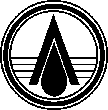 UŽDAROSIOS AKCINĖS BENDROVĖS „DZŪKIJOS VANDENYS“DIREKTORIUSĮ S A K Y M A SDĖL UŽDAROSIOS AKCINĖS BENDROVĖS „DZŪKIJOS VANDENYS“ MAŽOS VERTĖS PIRKIMŲ TVARKOS APRAŠO TVIRTINIMO2017 m. gruodžio 29 d. Nr. 168 VAlytusVadovaudamasis Lietuvos Respublikos viešųjų pirkimų įstatymo 85 straipsnio 2 dalimi, uždarosios akcinės bendrovės „Dzūkijos vandenys“ įstatų 41 p.:1. T v i r t i n u Uždarosios akcinės bendrovės ,,Dzūkijos vandenys“ Mažos vertės pirkimų tvarkos aprašą (pridedamas).2. P r i p a ž į s t u 2017-07-10 įsakymo Nr. 77 V ,,Dėl uždarosios akcinės bendrovės „Dzūkijos vandenys“ pirkimų dokumentų tvirtinimo“ papunkčiu Nr. 1.1 patvirtintą Uždarosios akcinės bendrovės ,,Dzūkijos vandenys“ mažos vertės pirkimų tvarkos aprašą (1 priedas) netekusiu galios.3. N u r o d a u personalo inspektorei Ramutei Juodsnukytei su įsakymu ekonomikos ir pardavimų departamento direktorių Tomą Valatką, vandentiekio ir nuotakyno departamento direktorių Leoną Mackevičių, viešųjų pirkimų specialistę Dalią Žilinskienę, vyriausiąją buhalterę Virginiją Janušonienę, juristą Regimantą Rimkų, projektų įgyvendinimo vyresnįjį inžinierių Evaldą Glebų bei 2017-10-09 bendrovės direktoriaus įsakymu Nr. 111 V „Dėl pirkimų organizatorių skyrimo“ paskirtus pirkimų organizatorius:– bendrojo skyriaus viršininkę Rasą Lukšienę,– laboratorijos vedėją Sigitą Petronienę,– informacinių technologijų vyriausiąjį inžinierių Praną Šeduikį, – ūkio skyriaus viršininką Arvydą Adomaitį,– ūkio skyriaus sandėlininkę-vadybininkę Dainorą Stanaitienę,– projektų įgyvendinimo vyresnįjį inžinierių Evaldą Glebų,– inžinerinio-gamybinio skyriaus viršininką–vadovybės atstovą kokybei ir aplinkosaugai Audrių Stanaitį,– vandentiekio cecho viršininką Kęstutį Aliulį,– nuotekų šalinimo ir valymo cecho viršininką Gintarą Bolį,– vyriausiąjį energetiką Ričardą Matulevičių,– abonentų skyriaus viršininkę Laimutę Bendoraitienę supažindinti pasirašytinai.4. Į p a r e i g o j u viešųjų pirkimų specialistę Dalią Žilinskienę uždarosios akcinės bendrovės „Dzūkijos vandenys“ mažos vertės pirkimų tvarkos aprašą paskelbti centrinėje viešųjų pirkimų informacinėje sistemoje bei bendrovės internetiniame puslapyje.Direktorius									        Rolandas ŽakasAtsp. 1 egz.:  – į bylą